به نام ایزد  دانا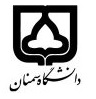 (کاربرگ طرح درس)                   تاریخ بهروز رسانی: 18/3/99              دانشکده     دامپزشکی                                               نیمسال دوم سال تحصیلی 99/98بودجهبندی درسمقطع: کارشناسی□  کارشناسی ارشد□  دکتری□مقطع: کارشناسی□  کارشناسی ارشد□  دکتری□مقطع: کارشناسی□  کارشناسی ارشد□  دکتری□تعداد واحد: عملی 2 تعداد واحد: عملی 2 فارسی: کارورزی جراحی دام بزرگفارسی: کارورزی جراحی دام بزرگنام درسپیشنیازها و همنیازها: جراحی عمومی دام بزرگپیشنیازها و همنیازها: جراحی عمومی دام بزرگپیشنیازها و همنیازها: جراحی عمومی دام بزرگپیشنیازها و همنیازها: جراحی عمومی دام بزرگپیشنیازها و همنیازها: جراحی عمومی دام بزرگlarge animal surgery- Rotation	لاتین:large animal surgery- Rotation	لاتین:نام درسشماره تلفن اتاق:شماره تلفن اتاق:شماره تلفن اتاق:شماره تلفن اتاق:مدرس/مدرسین: دکتر حمیدرضا مسلمیمدرس/مدرسین: دکتر حمیدرضا مسلمیمدرس/مدرسین: دکتر حمیدرضا مسلمیمدرس/مدرسین: دکتر حمیدرضا مسلمیمنزلگاه اینترنتی:منزلگاه اینترنتی:منزلگاه اینترنتی:منزلگاه اینترنتی:پست الکترونیکی: h.moslemi@semnan.ac.irپست الکترونیکی: h.moslemi@semnan.ac.irپست الکترونیکی: h.moslemi@semnan.ac.irپست الکترونیکی: h.moslemi@semnan.ac.irبرنامه تدریس در هفته و شماره کلاس: روزهای  شنبه، یکشنبه، دوشنبه و چهارشنبهبرنامه تدریس در هفته و شماره کلاس: روزهای  شنبه، یکشنبه، دوشنبه و چهارشنبهبرنامه تدریس در هفته و شماره کلاس: روزهای  شنبه، یکشنبه، دوشنبه و چهارشنبهبرنامه تدریس در هفته و شماره کلاس: روزهای  شنبه، یکشنبه، دوشنبه و چهارشنبهبرنامه تدریس در هفته و شماره کلاس: روزهای  شنبه، یکشنبه، دوشنبه و چهارشنبهبرنامه تدریس در هفته و شماره کلاس: روزهای  شنبه، یکشنبه، دوشنبه و چهارشنبهبرنامه تدریس در هفته و شماره کلاس: روزهای  شنبه، یکشنبه، دوشنبه و چهارشنبهبرنامه تدریس در هفته و شماره کلاس: روزهای  شنبه، یکشنبه، دوشنبه و چهارشنبهاهداف درس: انجام کلیه امور مربوط به جراحی در بیماران ارجاعی به بیمارستان آموزشی دانشکده توسط دانشجویان کارورزاهداف درس: انجام کلیه امور مربوط به جراحی در بیماران ارجاعی به بیمارستان آموزشی دانشکده توسط دانشجویان کارورزاهداف درس: انجام کلیه امور مربوط به جراحی در بیماران ارجاعی به بیمارستان آموزشی دانشکده توسط دانشجویان کارورزاهداف درس: انجام کلیه امور مربوط به جراحی در بیماران ارجاعی به بیمارستان آموزشی دانشکده توسط دانشجویان کارورزاهداف درس: انجام کلیه امور مربوط به جراحی در بیماران ارجاعی به بیمارستان آموزشی دانشکده توسط دانشجویان کارورزاهداف درس: انجام کلیه امور مربوط به جراحی در بیماران ارجاعی به بیمارستان آموزشی دانشکده توسط دانشجویان کارورزاهداف درس: انجام کلیه امور مربوط به جراحی در بیماران ارجاعی به بیمارستان آموزشی دانشکده توسط دانشجویان کارورزاهداف درس: انجام کلیه امور مربوط به جراحی در بیماران ارجاعی به بیمارستان آموزشی دانشکده توسط دانشجویان کارورزامکانات آموزشی مورد نیاز:امکانات آموزشی مورد نیاز:امکانات آموزشی مورد نیاز:امکانات آموزشی مورد نیاز:امکانات آموزشی مورد نیاز:امکانات آموزشی مورد نیاز:امکانات آموزشی مورد نیاز:امکانات آموزشی مورد نیاز:امتحان پایانترمامتحان میانترمارزشیابی مستمر(کوئیز)ارزشیابی مستمر(کوئیز)فعالیتهای کلاسی و آموزشیفعالیتهای کلاسی و آموزشینحوه ارزشیابینحوه ارزشیابی50%---50 %50 %درصد نمرهدرصد نمرهTextbook of Large Animal Surgery (Oehme) Practice in Large Animal Surgery (Jennings)Turner and McIlwraith's Techniques in Large Animal Surgery (Hendrickson & Baird)Farm Animal Surgery (Fubini S. L., Ducharme N.G.)Textbook of Large Animal Surgery (Oehme) Practice in Large Animal Surgery (Jennings)Turner and McIlwraith's Techniques in Large Animal Surgery (Hendrickson & Baird)Farm Animal Surgery (Fubini S. L., Ducharme N.G.)Textbook of Large Animal Surgery (Oehme) Practice in Large Animal Surgery (Jennings)Turner and McIlwraith's Techniques in Large Animal Surgery (Hendrickson & Baird)Farm Animal Surgery (Fubini S. L., Ducharme N.G.)Textbook of Large Animal Surgery (Oehme) Practice in Large Animal Surgery (Jennings)Turner and McIlwraith's Techniques in Large Animal Surgery (Hendrickson & Baird)Farm Animal Surgery (Fubini S. L., Ducharme N.G.)Textbook of Large Animal Surgery (Oehme) Practice in Large Animal Surgery (Jennings)Turner and McIlwraith's Techniques in Large Animal Surgery (Hendrickson & Baird)Farm Animal Surgery (Fubini S. L., Ducharme N.G.)Textbook of Large Animal Surgery (Oehme) Practice in Large Animal Surgery (Jennings)Turner and McIlwraith's Techniques in Large Animal Surgery (Hendrickson & Baird)Farm Animal Surgery (Fubini S. L., Ducharme N.G.)منابع و مآخذ درسمنابع و مآخذ درستوضیحاتمبحثشماره هفته آموزشیآشنایی با وظایف اعضای مختلف در تیم جراحی1آشنایی با روش های مختلف بیهوشی اسب2چگونگی مونیتورینگ و مراقبت از بیمار قبل از جراحی، در طول جراحی و پس از جراحی بخصوص در اسب3آشنایی با انواع روش های بی حسی موضعی4آماده سازی اطاق جراحی و روش های مختلف استریلیزاسیون5هدایت دانشجویان سال های پایینتر برای تقسیم وظایف جراحی6آشنایی کامل با انواع بخیه های جراحی7چگونگی استفاده از روش های مختلف بیهوشی تزریقی در فیلد در اسب8انجام جراحی های ساده تحت نظارت استاد9انجام جراحی های ساده تحت نظارت استاد10انجام جراحی های ساده تحت نظارت استاد11انجام جراحی های ساده تحت نظارت استاد12انجام جراحی های ساده تحت نظارت استاد13انجام جراحی های ساده تحت نظارت استاد14انجام جراحی های ساده تحت نظارت استاد15انجام جراحی های ساده تحت نظارت استاد16